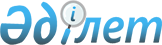 О бюджете сельского округа Актобе на 2024-2026 годыРешение Кармакшинского районного маслихата Кызылординской области от 25 декабря 2023 года № 113.
      В соответствии с пунктом 2 статьи 75 Кодекса Республики "Бюджетный кодекс Республики Казахстан", пункта 2-7 статьи 6 Закона Республики Казахстан "О местном государственном управлении и самоуправлении в Республике Казахстан" Кармакшинский районный маслихат Кызылординской области РЕШИЛ:
      1. Утвердить бюджет сельского округа Актобе на 2024-2026 годы согласно приложениям 1, 2 и 3 соответственно, в том числе на 2024 год в следующих объемах:
      1) доходы – 84 370 тысяч тенге, в том числе:
      налоговые поступления – 9 088 тысяч тенге;
      неналоговые поступления – 270 тысяч тенге;
      поступления от продажи основного капитала – 0;
      поступления трансфертов – 75 012 тысяч тенге;
      2) затраты – 84 818,9 тысяч тенге;
      3) чистое бюджетное кредитование – 0;
      бюджетные кредиты – 0;
      погашение бюджетных кредитов– 0;
      4) сальдо по операциям с финансовыми активами – 0;
      приобретение финансовых активов - 0;
      поступления от продажи финансовых активов государства - 0;
      5) дефицит (профицит) бюджета – - 448,9 тысяч тенге;
      6) финансирование дефицита (использование профицита) бюджета – 448,9 тысяч тенге;
      поступление займов - 0;
      погашение займов - 0;
      используемые остатки бюджетных средств – 448,9 тысяч тенге.
      Сноска. Пункт 1 - в редакции решения Кармакшинского районного маслихата Кызылординской области от 27.03.2024 № 141 (вводится в действие с 01.01.2024).


      2. Учесть, что в 2024 году объем бюджетной субвенций, передаваемый из районного бюджета в бюджет сельского округа Актобе установлен в размере 72 227 тысяч тенге.
      3. Утвердить целевые трансферты, предусмотренные в бюджете сельского округа Актобе, на 2024 год за счет районного бюджета согласно приложению 4.
      3-1. Предусмотреть возврат неиспользованных (недоиспользованных) целевых трансфертов, выделенных из областного бюджета в 2023 году в районный бюджет в сумме 0,1 тысяч тенге.
      Сноска. Решение дополнено пунктом 3-1 в соответствии с решением Кармакшинского районного маслихата Кызылординской области от 27.03.2024 № 141 (вводится в действие с 01.01.2024).


      3-2. Утвердить целевые трансферты, предусмотренные в бюджете сельского округа Актобе на 2024 год за счет республиканского бюджета согласно приложению 5.
      Сноска. Решение дополнено пунктом 3-2 в соответствии с решением Кармакшинского районного маслихата Кызылординской области от 27.03.2024 № 141 (вводится в действие с 01.01.2024).


      4. Настоящее решение вводится в действие с 1 января 2024 года. Бюджет сельского округа Актобе на 2024 год
      Сноска. Приложение 1 - в редакции решения Кармакшинского районного маслихата Кызылординской области от 27.03.2024 № 141 (вводится в действие с 01.01.2024). Бюджет сельского округа Актобе на 2025 год Бюджет сельского округа Актобе на 2026 год Целевые трансферты, предусмотренные в бюджете сельского округа Актобе на 2024 год за счет районного бюджета
      Сноска. Приложение 4 - в редакции решения Кармакшинского районного маслихата Кызылординской области от 27.03.2024 № 141 (вводится в действие с 01.01.2024). Целевые трансферты, предусмотренные в бюджете сельского округа Актобе на 2024 год за счет республиканского бюджета
      Сноска. Решение дополнено приложением 5 в соответствии с решением Кармакшинского районного маслихата Кызылординской области от 27.03.2024 № 141 (вводится в действие с 01.01.2024).
					© 2012. РГП на ПХВ «Институт законодательства и правовой информации Республики Казахстан» Министерства юстиции Республики Казахстан
				
      Председатель Кармакшинского районного маслихата: 

Ә.Қошалақов
Приложение 1 к решению
Кармакшинского районного маслихата
Кызылординской области
от "25" декабря 2023 года № 113
Категория
Категория
Категория
Категория
Категория
Сумма, тысяч тенге
Класс
Класс
Класс
Класс
Сумма, тысяч тенге
Подкласс
Подкласс
Подкласс
Сумма, тысяч тенге
Специфика
Специфика
Сумма, тысяч тенге
Наименование
Наименование
Сумма, тысяч тенге
1.Доходы
1.Доходы
84370
1
Налоговые поступления
Налоговые поступления
9088
01
Подоходный налог
Подоходный налог
4890
2
Индивидуальный подоходный налог
Индивидуальный подоходный налог
4890
04
Hалоги на собственность
Hалоги на собственность
4100
1
Hалоги на имущество
Hалоги на имущество
120
3
Земельный налог
Земельный налог
1350
4
Hалог на транспортные средства
Hалог на транспортные средства
2630
05
Внутренние налоги на товары, работы и услуги
Внутренние налоги на товары, работы и услуги
98
3
Плата за пользование земельными участками
Плата за пользование земельными участками
98
2
Неналоговые поступления
Неналоговые поступления
270
01
Доходы от государственной собственности
Доходы от государственной собственности
270
5
Доходы от сдачи в аренду имущества, находящегося в собственности государства
Доходы от сдачи в аренду имущества, находящегося в собственности государства
270
3
Поступления от продажи основного капитала
Поступления от продажи основного капитала
0
4
Поступления трансфертов 
Поступления трансфертов 
75012
02
Трансферты из вышестоящих органов государственного управления
Трансферты из вышестоящих органов государственного управления
75012
3
Трансферты из районного (города областного значения) бюджета
Трансферты из районного (города областного значения) бюджета
75012
Функциональная группа 
Функциональная группа 
Функциональная группа 
Функциональная группа 
Функциональная группа 
Сумма, тысяч тенге
Функциональная подгруппа
Функциональная подгруппа
Функциональная подгруппа
Функциональная подгруппа
Сумма, тысяч тенге
Администратор бюджетных программ
Администратор бюджетных программ
Администратор бюджетных программ
Сумма, тысяч тенге
Программа
Программа
Сумма, тысяч тенге
Наименование
Сумма, тысяч тенге
2.Затраты
84818,9
01
Государственные услуги общего характера
42681
1
Представительные, исполнительные и другие органы, выполняющие общие функции государственного управления
42681
124
Аппарат акима города районного значения, села, поселка, сельского округа
42681
001
Услуги по обеспечению деятельности акима города районного значения, села, поселка, сельского округа
42681
07
Жилищно-коммунальное хозяйство
5454,8
3
Благоустройство населенных пунктов
5454,8
124
Аппарат акима города районного значения, села, поселка, сельского округа
5454,8
008
Освещение улиц в населенных пунктах
2532
009
Обеспечение санитарии населенных пунктов
586
011
Благоустройство и озеленение населенных пунктов
2336,8
08
Культура, спорт, туризм и информационное пространство
34358
1
Деятельность в области культуры
34358
124
Аппарат акима города районного значения, села, поселка, сельского округа
34358
006
Поддержка культурно-досуговой работы на местном уровне
34358
12
Транспорт и коммуникация
2325
1
Автомобильный транспорт
2325
124
Аппарат акима города районного значения, села, поселка, сельского округа
2325
013
Обеспечение функцинирования автомобильных дорог в городах районного значяения, селах, поселках, сельских округах
2325
15
Трансферты
0,1
1
Трансферты
0,1
124
Аппарат акима города районного значения, села, поселка, сельского округа
0,1
048
Возврат неиспользованных (недоиспользованных) целевых трансфертов
0,1
3.Чистое бюджетное кредитование
0
Бюджетные кредиты
0
Погашение бюджетных кредитов
0
4. Сальдо по операциям с финансовыми активами
0
Приобретение финансовых активов
0
Поступления от продажи финансовых активов государства
0
5. Дефицит (профицит) бюджета
-448,9
6. Финансирование дефицита (использование профицита) бюджета
448,9
8
Используемые остатки бюджетных средств
448,9
01
Остатки бюджетных средств
448,9
1
Свободный остатки бюджетных средств
448,9Приложение 2 к решению
Кармакшинского районного маслихата
Кызылординской области
от "25" декабря 2023 года № 113
Категория
Категория
Категория
Категория
Категория
Сумма, тысяч тенге
Класс
Класс
Класс
Класс
Сумма, тысяч тенге
Подкласс
Подкласс
Подкласс
Сумма, тысяч тенге
Специфика
Специфика
Сумма, тысяч тенге
Наименование
Наименование
Сумма, тысяч тенге
1.Доходы
1.Доходы
87341
1
Налоговые поступления
Налоговые поступления
9530
01
Подоходный налог
Подоходный налог
5200
2
Индивидуальный подоходный налог
Индивидуальный подоходный налог
5200
04
Hалоги на собственность
Hалоги на собственность
4230
1
Hалоги на имущество
Hалоги на имущество
125
3
Земельный налог
Земельный налог
1360
4
Hалог на транспортные средства
Hалог на транспортные средства
2745
05
Внутренние налоги на товары, работы и услуги
Внутренние налоги на товары, работы и услуги
100
3
Плата за пользование земельными участками
Плата за пользование земельными участками
100
2
Неналоговые поступления
Неналоговые поступления
275
01
Доходы от государственной собственности
Доходы от государственной собственности
275
5
Доходы от сдачи в аренду имущества, находящегося в собственности государства
Доходы от сдачи в аренду имущества, находящегося в собственности государства
275
3
Поступления от продажи основного капитала
Поступления от продажи основного капитала
0
4
Поступления трансфертов 
Поступления трансфертов 
77536
02
Трансферты из вышестоящих органов государственного управления
Трансферты из вышестоящих органов государственного управления
77536
3
Трансферты из районного (города областного значения) бюджета
Трансферты из районного (города областного значения) бюджета
77536
Функциональная группа 
Функциональная группа 
Функциональная группа 
Функциональная группа 
Функциональная группа 
Сумма, тысяч тенге
Функциональная подгруппа
Функциональная подгруппа
Функциональная подгруппа
Функциональная подгруппа
Сумма, тысяч тенге
Администратор бюджетных программ
Администратор бюджетных программ
Администратор бюджетных программ
Сумма, тысяч тенге
Программа
Программа
Сумма, тысяч тенге
Наименование
Сумма, тысяч тенге
2.Затраты
87341
01
Государственные услуги общего характера
45583
1
Представительные, исполнительные и другие органы, выполняющие общие функции государственного управления
45583
124
Аппарат акима города районного значения, села, поселка, сельского округа
45583
001
Услуги по обеспечению деятельности акима города районного значения, села, поселка, сельского округа
45583
07
Жилищно-коммунальное хозяйство
5250
3
Благоустройство населенных пунктов
5250
124
Аппарат акима города районного значения, села, поселка, сельского округа
5250
008
Освещение улиц в населенных пунктах
2659
009
Обеспечение санитарии населенных пунктов
609
011
Благоустройство и озеленение населенных пунктов
1982
08
Культура, спорт, туризм и информационное пространство
36508
1
Деятельность в области культуры
36508
124
Аппарат акима города районного значения, села, поселка, сельского округа
36508
006
Поддержка культурно-досуговой работы на местном уровне
36508
3.Чистое бюджетное кредитование
0
Бюджетные кредиты
0
Погашение бюджетных кредитов
0
4. Сальдо по операциям с финансовыми активами
0
Приобретение финансовых активов
0
Поступления от продажи финансовых активов государства
0
5. Дефицит (профицит) бюджета
0
6. Финансирование дефицита (использование профицита) бюджета
0
 7
Поступления займов
0
16
Погашение займов
0
8
Используемые остатки бюджетных средств
0Приложение 3 к решению
Кармакшинского районного маслихата
Кызылординской области
от "25" декабря 2023 года № 113
Категория
Категория
Категория
Категория
Категория
Сумма, тысяч тенге
Класс
Класс
Класс
Класс
Сумма, тысяч тенге
Подкласс
Подкласс
Подкласс
Сумма, тысяч тенге
Специфика
Специфика
Сумма, тысяч тенге
Наименование
Наименование
Сумма, тысяч тенге
1.Доходы
1.Доходы
88723
1
Налоговые поступления
Налоговые поступления
10180
01
Подоходный налог
Подоходный налог
5700
2
Индивидуальный подоходный налог
Индивидуальный подоходный налог
5700
04
Hалоги на собственность
Hалоги на собственность
4375
1
Hалоги на имущество
Hалоги на имущество
130
3
Земельный налог
Земельный налог
1370
4
Hалог на транспортные средства
Hалог на транспортные средства
2875
05
Внутренние налоги на товары, работы и услуги
Внутренние налоги на товары, работы и услуги
105
3
Плата за пользование земельными участками
Плата за пользование земельными участками
105
2
Неналоговые поступления
Неналоговые поступления
280
01
Доходы от государственной собственности
Доходы от государственной собственности
280
5
Доходы от сдачи в аренду имущества, находящегося в собственности государства
Доходы от сдачи в аренду имущества, находящегося в собственности государства
280
3
Поступления от продажи основного капитала
Поступления от продажи основного капитала
0
4
Поступления трансфертов 
Поступления трансфертов 
78263
02
Трансферты из вышестоящих органов государственного управления
Трансферты из вышестоящих органов государственного управления
78263
3
Трансферты из районного (города областного значения) бюджета
Трансферты из районного (города областного значения) бюджета
78263
Функциональная группа 
Функциональная группа 
Функциональная группа 
Функциональная группа 
Функциональная группа 
Сумма, тысяч тенге
Функциональная подгруппа
Функциональная подгруппа
Функциональная подгруппа
Функциональная подгруппа
Сумма, тысяч тенге
Администратор бюджетных программ
Администратор бюджетных программ
Администратор бюджетных программ
Сумма, тысяч тенге
Программа
Программа
Сумма, тысяч тенге
Наименование
Сумма, тысяч тенге
2.Затраты
88723
01
Государственные услуги общего характера
46044
1
Представительные, исполнительные и другие органы, выполняющие общие функции государственного управления
46044
124
Аппарат акима города районного значения, села, поселка, сельского округа
46044
001
Услуги по обеспечению деятельности акима города районного значения, села, поселка, сельского округа
46044
07
Жилищно-коммунальное хозяйство
5461
3
Благоустройство населенных пунктов
5461
124
Аппарат акима города районного значения, села, поселка, сельского округа
5461
008
Освещение улиц в населенных пунктах
2765
009
Обеспечение санитарии населенных пунктов
634
011
Благоустройство и озеленение населенных пунктов
2062
08
Культура, спорт, туризм и информационное пространство
37218
1
Деятельность в области культуры
37218
124
Аппарат акима города районного значения, села, поселка, сельского округа
37218
006
Поддержка культурно-досуговой работы на местном уровне
37218
3.Чистое бюджетное кредитование
0
Бюджетные кредиты
0
Погашение бюджетных кредитов
0
4. Сальдо по операциям с финансовыми активами
0
Приобретение финансовых активов
0
Поступления от продажи финансовых активов государства
0
5. Дефицит (профицит) бюджета
0
6. Финансирование дефицита (использование профицита) бюджета
0
 7
Поступления займов
0
16
Погашение займов
0
8
Используемые остатки бюджетных средств
0Приложение 4 к решению
Кармакшинского районного маслихата
Кызылординской области
от "25" декабря 2023 года № 113
№
Наименование
Сумма, тысяч тенге
Целевые текущие трансферты:
2 625,0
1
На установку дорожных знаков улиц села Актобе
2 325,0
2
На изготовление вывески с объемными освещенными буквами "АДАЛ АДАМ" МӘДЕНИ ТӘРБИЕ ОРТАЛЫҒЫ" к клубу сельского округа Актобе
300,0Приложение 5 к решению
Кармакшинского районного маслихата
Кызылординской области
от "25" декабря 2023 года № 113
№
Наименование
Сумма, тысяч тенге
Целевые текущие трансферты:
160,0
1
На повышение заработной платы отдельных категорий гражданских служащих, работников организаций, содержащихся за счет средств государственного бюджета, работников казенных предприятий
160,0
в том числе:
аппарат акима сельского округа Актобе
78,0
клуб сельского округа Актобе
82,0